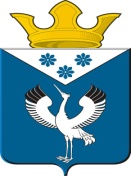 Российская ФедерацияСвердловская областьГлава муниципального образованияБаженовское сельское поселениеПОСТАНОВЛЕНИЕот 28.03.2016 г.                                         №  62                                                                    с.Баженовское О внесении изменений в Порядок составления и утверждения Плана финансово-хозяйственной деятельности муниципальных учреждений Баженовского сельского поселения, утвержденный Постановлением Главы муниципального образования Баженовское сельское поселение  от 31.12.2013 года №  199В соответствии со статьей 17 Федерального закона Российской Федерации от 6 октября 2003 года № 131-ФЗ "Об общих принципах организации местного самоуправления в РФ", Приказом Министерства финансов Российской Федерации от 28 июля 2010 года № 81н «О требованиях к плану финансово-хозяйственной деятельности государственного (муниципального) учреждения» (с изменениями от 24 сентября 2015 года № 140н),ПОСТАНОВЛЯЮ:Внести изменения в Порядок составления и утверждения Плана финансово-хозяйственной деятельности муниципальных учреждений Баженовского сельского поселения, утвержденный Постановлением Главы муниципального образования Баженовское сельское поселение от 31.12.2013 года №  199,   изложив его в новой редакции согласно приложению к настоящему постановлению.Настоящее Постановление вступает в силу с момента подписания и применяется при формировании Плана, начиная с Планов на 2016 год.В 2016 году графу 3 таблицы 2 Приложения №1 к Порядку читать:«Код видов расходов, КОСГУ, дополнительная классификация».3. Настоящее Постановление разместить на сайте муниципального образования в сети «Интернет» - www.bajenovskoe.ru.4. Контроль за исполнением настоящего Постановления оставляю за собой.Глава муниципального образования Баженовское сельское поселение                 				       Л.Г.ГлухихУтверждено Постановлением Главы муниципального образования Баженовское сельское поселение От 31.12.2013 г. №199                                                 (в ред. 28.03.2016 г. №62)Порядок составления и утверждения плана финансово-хозяйственной деятельности муниципальных учреждений Баженовского сельского поселения1. Общие положения1. Настоящий Порядок устанавливает общие требования к порядку составления и утверждения плана финансово-хозяйственной деятельности муниципального учреждения (далее - План).2. План составляется на финансовый год в случае, если решение о бюджете муниципального образования Баженовское сельское поселение утверждается на один финансовый год, либо на финансовый год и плановый период, если решение о бюджете утверждается на очередной финансовый год и плановый период.2. Требования к составлению Плана3. План составляется учреждением по кассовому методу в рублях с точностью до двух знаков после запятой по форме согласно Приложению №1 к настоящему Порядку с соблюдением положений пункта 7 настоящих Требований, содержащей следующие части:заголовочную;содержательную;оформляющую.4. В заголовочной части Плана указываются:гриф утверждения документа, содержащий наименование должности, подпись (и ее расшифровку) лица, уполномоченного утверждать План, и дату утверждения;наименование документа;дата составления документа;наименование учреждения;наименование органа, осуществляющего функции и полномочия учредителя;дополнительные реквизиты, идентифицирующие учреждение (адрес фактического местонахождения, идентификационный номер налогоплательщика (ИНН) и значение кода причины постановки на учет (КПП) учреждения, код по реестру участников бюджетного процесса, а также юридических лиц, не являющихся участниками бюджетного процесса);финансовый год (финансовый год и плановый период), на который представлены содержащиеся в документе сведения;наименование единиц измерения показателей, включаемых в План  и их коды по Общероссийскому классификатору единиц измерения (ОКЕИ) и (или) Общероссийскому классификатору валют (ОКВ).5. Содержательная часть Плана состоит из текстовой (описательной) части и табличной части.6. В текстовой (описательной) части Плана указываются:цели деятельности учреждения в соответствии с федеральными законами, Законами Свердловской области, иными нормативными (муниципальными) правовыми актами и уставом учреждения;виды деятельности учреждения, относящиеся к его основным видам деятельности в соответствии с уставом учреждения;перечень услуг (работ), относящихся в соответствии с уставом к основным видам деятельности учреждения, предоставление которых для физических и юридических лиц осуществляется, в том числе за плату;общая балансовая стоимость недвижимого муниципального имущества на дату составления Плана (в разрезе стоимости имущества, закрепленного собственником имущества за учреждением на праве оперативного управления; приобретенного учреждением за счет выделенных собственником имущества учреждения средств; приобретенного учреждением за счет доходов, полученных от иной приносящей доход деятельности);общая балансовая стоимость движимого муниципального имущества на дату составления Плана, в том числе балансовая стоимость особо ценного движимого имущества;иная информация по решению Администрации муниципального образования Баженовское сельское поселение (далее - Администрация поселения), осуществляющей функции и полномочия учредителя.7. В табличную часть Плана включаются следующие таблицы:Таблица 1 "Показатели финансового состояния учреждения" (далее - Таблица 1), включающая показатели о нефинансовых и финансовых активах, обязательствах, принятых на последнюю отчетную дату, предшествующую дате составления Плана;Таблица 2 "Показатели по поступлениям и выплатам учреждения" (далее - Таблица 2);Таблица 2.1 "Показатели выплат по расходам на закупку товаров, работ, услуг учреждения" (далее - Таблица 2.1);Таблица 3 "Сведения о средствах, поступающих во временное распоряжение учреждения" (далее - Таблица 3);Таблица 4 "Справочная информация" (далее - Таблица 4).В табличной части Плана может отражаться иная информация по решению Администрации поселения, с соблюдением структуры (в том числе строк и граф) табличной части Плана и дополнением (при необходимости) иными строками и графами.7.1. В Таблице 2:по строкам 500, 600 в графах 4 - 10 указываются планируемые суммы остатков средств на начало и на конец планируемого года, если указанные показатели, по решению Администрации поселения, планируются на этапе формирования проекта Плана либо указываются фактические остатки средств при внесении изменений в утвержденный План после завершения отчетного финансового года;в графе 3 по строкам 110 - 180, 300 - 420 указываются коды классификации операций сектора государственного управления, по строкам 210 - 280 указываются коды видов расходов бюджетов;по строке 120 в графе 10 указываются плановые показатели по доходам от грантов, предоставление которых из соответствующего бюджета бюджетной системы Российской Федерации осуществляется по кодам 613 "Гранты в форме субсидии бюджетным учреждениям" или 623 "Гранты в форме субсидии автономным учреждениям" видов расходов бюджетов;по строкам 210 - 250 в графах 5 - 10 указываются плановые показатели только в случае принятия Администрацией поселения, решения о планировании выплат по соответствующим расходам раздельно по источникам их финансового обеспечения.При этом, плановые показатели по расходам по строке 260 графы 4 на соответствующий финансовый год должны быть равны показателям граф 4 - 6 по строке 0001 Таблицы 2.1.В Таблице 2.1:в графах 7 - 12 указываются:по строке 1001 - суммы оплаты в соответствующем финансовом году по контрактам (договорам), заключенным до начала очередного финансового года, при этом в графах 7 - 9 указываются суммы оплаты по контрактам, заключенным в соответствии с Федеральным законом от 5 апреля 2013 г. № 44-ФЗ "О контрактной системе в сфере закупок товаров, работ, услуг для обеспечения государственных и муниципальных нужд" (далее - Федеральный закон № 44-ФЗ), а в графах 10 - 12 - по договорам, заключенным в соответствии с Федеральным законом от 18 июля 2011 г. № 223-ФЗ "О закупках товаров, работ, услуг отдельными видами юридических лиц" (далее - Федеральный закон № 223-ФЗ);по строке 2001 - в разрезе года начала закупки указываются суммы планируемых в соответствующем финансовом году выплат по контрактам (договорам), для заключения которых планируется начать закупку, при этом в графах 7 - 9 указываются суммы планируемых выплат по контрактам, для заключения которых в соответствующем году согласно Федеральному закону № 44-ФЗ планируется разместить извещение об осуществлении закупки товаров, работ, услуг для обеспечения муниципальных нужд либо направить приглашение принять участие в определении поставщика (подрядчика, исполнителя) или проект контракта, а в графах 10 - 12 указываются суммы планируемых выплат по договорам, для заключения которых в соответствии с Федеральным законом № 223-ФЗ осуществляется закупка (планируется начать закупку) в порядке, установленном положением о закупке.При этом необходимо обеспечить соотношение следующих показателей:1) показатели граф 4 - 12 по строке 0001 должны быть равны сумме показателей соответствующих граф по строкам 1001 и 2001;2) показатели графы 4 по строкам 0001, 1001 и 2001 должны быть равны сумме показателей граф 7 и 10 по соответствующим строкам;3) показатели графы 5 по строкам 0001, 1001 и 2001 должны быть равны сумме показателей граф 8 и 11 по соответствующим строкам;4) показатели графы 6 по строкам 0001, 1001 и 2001 должны быть равны сумме показателей граф 9 и 12 по соответствующим строкам;5) показатели по строке 0001 граф 7 - 9 по каждому году формирования показателей выплат по расходам на закупку товаров, работ, услуг:а) для бюджетных учреждений не могут быть меньше показателей по строке 260 в графах 5 - 8 Таблицы 2 на соответствующий год;б) для автономных учреждений не могут быть меньше показателей по строке 260 в графе 7 Таблицы 2 на соответствующий год;6) для бюджетных учреждений показатели строки 0001 граф 10 - 12 не могут быть больше показателей строки 260 графы 9 Таблицы 2 на соответствующий год;7) показатели строки 0001 граф 10 - 12 должны быть равны нулю, если все закупки товаров, работ и услуг осуществляются в соответствии с Федеральным законом № 44-ФЗ.Таблица 3 заполняется в случае принятия Администрацией поселения, решения об отражении операций со средствами, поступающими во временное распоряжение учреждения, в разрезе содержащихся в ней плановых показателей. В этом случае строка 030 графы 3 Таблицы 4 не заполняется.При этом:по строкам 010, 020 в графе 4 Таблицы 3 указываются планируемые суммы остатков средств во временном распоряжении на начало и на конец планируемого года, если указанные показатели по решению Администрации поселения, отражаются на этапе формирования проекта Плана либо указываются фактические остатки указанных средств при внесении изменений в План после завершения отчетного финансового года.8. В целях формирования показателей Плана по поступлениям и выплатам, включенных в табличную часть Плана, учреждение составляет на этапе формирования проекта бюджета на очередной финансовый год (на очередной финансовый год и плановый период) План, исходя из представленной Администрацией поселения, информации о планируемых объемах расходных обязательств:субсидий на финансовое обеспечение выполнения муниципального задания (далее - муниципальное задание);субсидий, предоставляемых в соответствии с абзацем вторым пункта 1 статьи 78.1 Бюджетного кодекса Российской Федерации;в объекты капитального строительства муниципальной собственности или приобретение объектов недвижимого имущества в муниципальную собственность;грантов в форме субсидий, в том числе предоставляемых по результатам конкурсов;публичных обязательств перед физическими лицами в денежной форме, полномочия по исполнению которых от имени органа местного самоуправления планируется передать в установленном порядке учреждению;бюджетных инвестиций (в части переданных полномочий муниципального заказчика в соответствии с Бюджетным кодексом Российской Федерации).9. Плановые показатели по поступлениям формируются учреждением  с указанием, в том числе:субсидий на финансовое обеспечение выполнения муниципального задания;субсидий, предоставляемых в соответствии с абзацем вторым пункта 1 статьи 78.1 Бюджетного кодекса Российской Федерации;субсидий на осуществление капитальных вложений в объекты капитального строительства муниципальной собственности или приобретение объектов недвижимого имущества в муниципальную собственность;грантов в форме субсидий, в том числе предоставляемых по результатам конкурсов;поступлений от оказания учреждением услуг (выполнения работ), относящихся в соответствии с уставом учреждения к его основным видам деятельности, предоставление которых для физических и юридических лиц осуществляется на платной основе, а также поступлений от иной приносящей доход деятельности;поступлений от реализации ценных бумаг (для муниципальных автономных учреждений, а также муниципальных бюджетных учреждений в случаях, установленных федеральными законами).Справочно указываются суммы публичных обязательств перед физическим лицом, подлежащих исполнению в денежной форме, полномочия по исполнению которых от имени органа местного самоуправления передаются в установленном порядке учреждению, бюджетных инвестиций (в части переданных полномочий муниципального заказчика в соответствии с Бюджетным кодексом Российской Федерации), а также средства во временном распоряжении учреждения, при принятии Администрацией поселения, решения об отражении указанных сведений в Таблице 4.Суммы, указанные в абзацах втором, третьем, четвертом, пятом и восьмом настоящего пункта, формируются учреждением (с учетом сумм по подразделениям) на основании информации, полученной от Администрации поселения, в соответствии с пунктом 8 настоящего Порядка.Суммы, указанные в абзаце шестом настоящего пункта, учреждение  рассчитывает исходя из планируемого объема оказания услуг (выполнения работ) и планируемой стоимости их реализации.10. Плановые показатели по выплатам формируются учреждением в соответствии с настоящим Порядком в разрезе соответствующих показателей, содержащихся в Таблице 2.10.1. Общая сумма расходов бюджетного учреждения на закупки товаров, работ, услуг, отраженная в Плане, подлежит детализации в плане закупок товаров, работ, услуг для обеспечения государственных или муниципальных нужд, формируемом в соответствии с законодательством Российской Федерации о контрактной системе в сфере закупок товаров, работ, услуг для обеспечения государственных и муниципальных нужд (далее - план закупок), а также в плане закупок, формируемом в соответствии с Федеральным законом № 223-ФЗ согласно положениям части 2 статьи 15 Федерального закона № 44-ФЗ.11. При принятии Администрацией поселения, решения о раздельном формировании плановых показателей по выплатам, связанным с выполнением учреждением муниципального задания, объемы указанных выплат в пределах общего объема субсидии на выполнение муниципального задания могут рассчитываться с превышением нормативных затрат, определенных в порядке, установленном Администрацией поселения в соответствии с пунктом 4 статьи 69.2 Бюджетного кодекса Российской Федерации.12. При предоставлении учреждению субсидии, в соответствии с абзацем вторым пункта 1 статьи 78.1 Бюджетного кодекса Российской Федерации, субсидии на осуществление капитальных вложений в объекты капитального строительства муниципальной собственности или приобретение объектов недвижимого имущества в муниципальную собственность (далее - целевая субсидия) учреждение составляет и представляет Администрации поселения, Сведения об операциях с целевыми субсидиями, предоставленными муниципальному учреждению (код формы документа по Общероссийскому классификатору управленческой документации 0501016) (далее - Сведения), по рекомендуемому образцу (приложение №2 к настоящему Порядку).На основании Сведений, утвержденных Администрацией поселения, учреждением составляются отдельно Сведения для осуществления расходов за счет целевых субсидий данным учреждением и Сведения для осуществления расходов за счет целевых субсидий по каждому подразделению.При составлении Сведений учреждением в них указываются:в графе 1 - наименование целевой субсидии с указанием цели, на осуществление которой предоставляется целевая субсидия;в графе 2 - аналитический код, присвоенный органом, осуществляющим функции и полномочия учредителя, для учета операций с целевой субсидией (далее - код субсидии);в графе 3 - код по бюджетной классификации Российской Федерации, исходя из экономического содержания планируемых поступлений и выплат;в графе 4 - код объекта капитального строительства (объекта недвижимости, мероприятия (укрупненного инвестиционного проекта), включенного в федеральную адресную инвестиционную программу, на строительство (реконструкцию, в том числе с элементами реставрации, техническое перевооружение) или приобретение которого предоставляется субсидия на осуществление капитальных вложений в объекты капитального строительства муниципальной собственности или приобретение объектов недвижимого имущества в муниципальную собственность;в графах 5, 6 - неиспользованные на начало текущего финансового года остатки целевых субсидий, на суммы которых подтверждена в установленном порядке потребность в направлении их на те же цели в разрезе кодов субсидий по каждой субсидии, с отражением в графе 5 кода субсидии, в случае, если коды субсидии, присвоенные для учета операций с целевой субсидией в прошлые годы и в новом финансовом году, различаются, в графе 6 - суммы разрешенного к использованию остатка;в графах 7, 8 - суммы возврата дебиторской задолженности прошлых лет, на которые подтверждена в установленном порядке потребность в направлении их на те же цели, с отражением в графе 7 кода субсидии, в случае, если коды субсидии, присвоенные для учета операций с целевой субсидией в прошлые годы и в новом финансовом году, различаются, в графе 8 - разрешенные к использованию суммы;в графе 9 - сумма планируемых на текущий финансовый год поступлений целевых субсидий;в графе 10 - сумма планируемых на текущий финансовый год выплат, источником финансового обеспечения которых являются целевые субсидии.Плановые показатели по выплатам могут быть детализированы до уровня групп и подгрупп видов расходов бюджетной классификации Российской Федерации, а по группе "Поступление нефинансовых активов" - с указанием кода группы классификации операций сектора государственного управления.В случае если учреждению предоставляется несколько целевых субсидий, показатели Сведений формируются по каждой целевой субсидии без формирования группировочных итогов.Формирование объемов планируемых выплат, указанных в Сведениях, осуществляется в соответствии с нормативным (муниципальным) правовым актом, устанавливающим порядок предоставления целевой субсидии из соответствующего бюджета.13. Объемы планируемых выплат, источником финансового обеспечения которых являются поступления от оказания учреждениями услуг (выполнения работ), относящихся в соответствии с уставом учреждения к его основным видам деятельности, предоставление которых для физических и юридических лиц осуществляется на платной основе, формируются учреждением в соответствии с порядком определения платы, установленным Администрацией поселения.14. Администрация поселения, вправе установить для учреждения формирование плановых поступлений и соответствующих им плановых выплат, в том числе в разрезе видов услуг (работ).15. Администрация поселения, вправе утвердить единую форму Плана для муниципального автономного и бюджетного учреждения либо две отдельные формы для муниципального автономного и бюджетного учреждения соответственно, а также правила по их заполнению.16. После утверждения в установленном порядке решения о бюджете План и Сведения при необходимости уточняются учреждением и направляются на утверждение с учетом положений раздела 3 "Требования к утверждению Плана и Сведений" настоящего Порядка.Уточнение показателей Плана, связанных с выполнением муниципального задания, осуществляется с учетом показателей утвержденного муниципального задания и размера субсидии на выполнение муниципального задания.17. Оформляющая часть Плана должна содержать подписи должностных лиц, ответственных за содержащиеся в Плане данные, - руководителя учреждения (уполномоченного им лица), руководителя финансово-экономической службы учреждения или иного уполномоченного руководителем лица, исполнителя документа.18. В целях внесения изменений в План и (или) Сведения в соответствии с настоящими Требованиями составляются новые План и (или) Сведения, показатели которых не должны вступать в противоречие в части кассовых операций по выплатам, проведенным до внесения изменения в План и (или) Сведения, а также с показателями планов закупок, указанных в пункте 10.1 настоящих Требований. Решение о внесении изменений в План принимается руководителем учреждения.19. В случае изменения подведомственности учреждения План составляется в порядке, установленном органом местного самоуправления, который после изменения подведомственности будет осуществлять в отношении учреждения функции и полномочия учредителя.3. Требования к утверждению Плана и Сведений 20. План муниципального автономного учреждения (План с учетом изменений) утверждается руководителем автономного учреждения на основании заключения наблюдательного совета автономного учреждения.21. План муниципального бюджетного учреждения (План с учетом изменений) утверждается руководителем муниципального бюджетного учреждения, если иное не установлено Администрацией поселения.22. Сведения, указанные в пункте 12 настоящего Порядка, сформированные учреждением, утверждаются Администрацией поселения.Приложение 1к Порядку составления и утвержденияПлана финансово-хозяйственнойдеятельности муниципальных учрежденийБаженовского сельского поселения                                                    УТВЕРЖДАЮ:                                      _____________________________________                                          (наименование должности лица,                                              утверждающего документ)                                      ____________ ________________________                                        (подпись)    (расшифровка подписи)                                          "__" ________________ 20__ г.ПЛАНФИНАНСОВО-ХОЗЯЙСТВЕННОЙ ДЕЯТЕЛЬНОСТИ НА 20__ ГОДИ ПЛАНОВЫЙ ПЕРИОД НА 20____- 20____ ГОДОВ.                                                                ┌─────────┐                                                                │  КОДЫ   │                                                                ├─────────┤                                                  Форма по КФД  │         │                                                                ├─────────┤"__" ___________________ 20__ г.                  Дата          │         │                                                                ├─────────┤                                                                │         │                                                                ├─────────┤                                                  по ОКПО       │         │Наименование                                                    ├─────────┤муниципального учреждения                                       │         │                                                                ├─────────┤                                                                │         │                                                                ├─────────┤ИНН/КПП                                                         │         │                                                                ├─────────┤Единица измерения: руб.                           по ОКЕИ       │         │                                                                └─────────┘Наименование органа,осуществляющего функциии полномочия учредителя   _____________________________________Адрес фактическогоместонахождениямуниципального учреждения ____________________________________Код по реестру участниковбюджетного процесса(юридического лица,не являющегося участникомбюджетного процесса)        ___________________________________СВЕДЕНИЯ О ДЕЯТЕЛЬНОСТИ МУНИЦИПАЛЬНОГО УЧРЕЖДЕНИЯ1.1. Цели деятельности муниципального учреждения:1.2. Виды деятельности муниципального учреждения:1.3. Перечень услуг (работ),относящихся к основным видам деятельности учреждения:1.4. Балансовая стоимость недвижимого и движимого имущества на дату составления Плана:Таблица 1Показатели финансового состояния учрежденияна ___________________________ 20__ г.(последнюю отчетную дату)Таблица 2Показатели по поступлениями выплатам учреждения на _____________________ 20__ г.Таблица 2.1Показатели выплат по расходамна закупку товаров, работ, услуг учреждения на ___________________ 20__ г.Таблица 3Сведения о средствах, поступающихво временное распоряжение учреждения на ____________________________ 20__ г.(очередной финансовый год)Таблица 4Справочная информацияРуководитель муниципального учреждения      _________ _____________________                                            (подпись) (расшифровка подписи)Главный бухгалтер муниципального учреждения _________ _____________________                                            (подпись) (расшифровка подписи)Исполнитель                                 _________ _____________________                                            (подпись) (расшифровка подписи)тел. ______________"__" ______________ 20__ г.Приложение № 2 к Порядку составления и утверждения плана финансово-хозяйственной деятельности муниципального учреждения                                                       УТВЕРЖДАЮ                                            _______________________________                                             (наименование должности лица,                                                утверждающего документ;                                                 наименование органа,                                            _______________________________                                                осуществляющего функции                                                и полномочия учредителя                                                     (учреждения))                                            ___________ ___________________                                             (подпись)     (расшифровка                                                             подписи)                                            "__" _________ 20__ г.                                 СВЕДЕНИЯ           ОБ ОПЕРАЦИЯХ С ЦЕЛЕВЫМИ СУБСИДИЯМИ, ПРЕДОСТАВЛЕННЫМИ          МУНИЦИПАЛЬНОМУ УЧРЕЖДЕНИЮ НА 20__ Г.                                                             ┌────────────┐                                                             │    КОДЫ    │                                                             ├────────────┤                                               Форма по ОКУД │  0501016   │                                                             ├────────────┤                    от "__" ________ 20__ г.            Дата │            │                                                             ├────────────┤Муниципальное                                                │            │учреждение                                                   │            │ _____________________                               по ОКПО │            │                                                             ├────────────┤                                   ┌────────┐           Дата │            │                           ИНН/КПП │        │  представления │            │                                   └────────┘     предыдущих │            │                                                    Сведений │            │                                                             ├────────────┤Наименование бюджета       _____________________    по ОКТМО │            │                                                             ├────────────┤Наименование органа,                                         │            │осуществляющего функции                                      ├────────────┤и полномочия учредителя    _____________________ Глава по БК │            │                                                             ├────────────┤Наименование органа,                                         │            │осуществляющего ведение                                      │            │лицевого счета             _____________________     по ОКПО │            │                                                             ├────────────┤Единица измерения: руб. (с точностью до второго              │            │десятичного знака)                                   по ОКЕИ │            │                                                             ├────────────┤    ___________________________________                      │            │     (наименование иностранной валюты)                по ОКВ │            │                                                             └────────────┘                                                   ┌──────────────────────┐                    Остаток средств на начало года │                      │                                                   └──────────────────────┘                                                                  ┌───────┐                                                   Номер страницы │       │                                                                  ├───────┤                                                    Всего страниц │       │                                                                  └───────┘Руководитель _________ ____________             (подпись) (расшифровка                         подписи)                                                          ┌ ─ ─ ─ ─ ─ ─ ─ ─ ─ ─ ─ ─ ─ ─ ─ ─ ─ ─ ─ ─ ─ ─ ─ ─ ─ ─ ─ ─ ─┐Руководитель                                                 ОТМЕТКА ОРГАНА, ОСУЩЕСТВЛЯЮЩЕГО ВЕДЕНИЕ ЛИЦЕВОГО СЧЕТА,финансово-                                                │               О ПРИНЯТИИ НАСТОЯЩИХ СВЕДЕНИЙ              │экономическойслужбы       _________ ____________                       │Ответственный ___________ _________ ____________ _________│             (подпись) (расшифровка                        исполнитель   (должность) (подпись) (расшифровка (телефон)                          подписи)                        │                                       подписи)           │Ответственный                                             │"__" ____________ 20__ г.                                 │исполнитель ___________ _________ ____________ __________ └ ─ ─ ─ ─ ─ ─ ─ ─ ─ ─ ─ ─ ─ ─ ─ ─ ─ ─ ─ ─ ─ ─ ─ ─ ─ ─ ─ ─ ─┘            (должность) (подпись) (расшифровка (телефон)                                    подписи)"__" _________ 20__ г.Наименование показателя                      Сумма1.1. Общая балансовая стоимость недвижимого муниципального         
имущества, всего                                                   в том числе:                                                       1.1.1. Стоимость имущества, закрепленного собственником имущества  
за муниципальным учреждением на праве оперативного управления      1.1.2. Стоимость имущества, приобретенного муниципальным           
учреждением за счет выделенных собственником имущества учреждения  
средств                                                            1.1.3. Стоимость имущества, приобретенного муниципальным           
учреждением за счет доходов, полученных от иной          
приносящей доход деятельности                                      1.2. Общая балансовая стоимость движимого муниципального имущества,
всего,                                                              в том числе:                                                       1.2.1. Общая балансовая стоимость особо ценного движимого имуществаN п/пНаименование показателяСумма, тыс. руб.       123Нефинансовые активы, всего:из них:недвижимое имущество, всего:в том числе:остаточная стоимостьособо ценное движимое имущество, всего:в том числе:остаточная стоимостьФинансовые активы, всего:из них:денежные средства учреждения, всегов том числе:денежные средства учреждения на счетахденежные средства учреждения, размещенные на депозиты в кредитной организациииные финансовые инструментыдебиторская задолженность по доходамдебиторская задолженность по расходамОбязательства, всего:из них:долговые обязательствакредиторская задолженность:в том числе:просроченная кредиторская задолженностьНаименование показателякод строкиКод по бюджетной классификации Российской ФедерацииОбъем финансового обеспечения, руб. (с точностью до двух знаков после запятой - 0,00)Объем финансового обеспечения, руб. (с точностью до двух знаков после запятой - 0,00)Объем финансового обеспечения, руб. (с точностью до двух знаков после запятой - 0,00)Объем финансового обеспечения, руб. (с точностью до двух знаков после запятой - 0,00)Объем финансового обеспечения, руб. (с точностью до двух знаков после запятой - 0,00)Объем финансового обеспечения, руб. (с точностью до двух знаков после запятой - 0,00)Объем финансового обеспечения, руб. (с точностью до двух знаков после запятой - 0,00)Наименование показателякод строкиКод по бюджетной классификации Российской Федерациивсегов том числе:в том числе:в том числе:в том числе:в том числе:в том числе:Наименование показателякод строкиКод по бюджетной классификации Российской Федерациивсегосубсидия на финансовое обеспечение выполнения муниципального заданиясубсидии, предоставляемые в соответствии с абзацем вторым пункта 1 статьи 78.1 Бюджетного кодекса Российской Федерациисубсидии на осуществление капитальных вложенийсредства обязательного медицинского страхованияпоступления от оказания услуг (выполнения работ) на платной основе и от иной приносящей доход деятельностипоступления от оказания услуг (выполнения работ) на платной основе и от иной приносящей доход деятельностиНаименование показателякод строкиКод по бюджетной классификации Российской Федерациивсегосубсидия на финансовое обеспечение выполнения муниципального заданиясубсидии, предоставляемые в соответствии с абзацем вторым пункта 1 статьи 78.1 Бюджетного кодекса Российской Федерациисубсидии на осуществление капитальных вложенийсредства обязательного медицинского страхованиявсегоиз них гранты12345678910Поступления от доходов, всего:100Xв том числе:доходы от собственности110XXXXXдоходы от оказания услуг, работ120XXдоходы от штрафов, пеней, иных сумм принудительного изъятия130XXXXXбезвозмездные поступления от наднациональных организаций, правительств иностранных государств, международных финансовых организаций140XXXXXиные субсидии, предоставленные из бюджета150XXXXпрочие доходы160XXXXдоходы от операций с активами180XXXXXXВыплаты по расходам, всего:200Xв том числе на: выплаты персоналу всего:210из них:оплата труда и начисления на выплаты по оплате труда211социальные и иные выплаты населению, всего220из них:уплату налогов, сборов и иных платежей, всего230из них:безвозмездныеперечисленияорганизациям240прочие расходы (кроме расходов на закупку товаров, работ, услуг)250расходы на закупку товаров, работ, услуг, всего260XПоступление финансовых активов, всего:300Xиз них:увеличение остатков средств310прочие поступления320Выбытие финансовых активов, всего400Из них:уменьшение остатков средств410прочие выбытия420Остаток средств на начало года500XОстаток средств на конец года600XНаименование показателяКод строкиГод начала закупкиСумма выплат по расходам на закупку товаров, работ и услуг, руб. (с точностью до двух знаков после запятой - 0,00Сумма выплат по расходам на закупку товаров, работ и услуг, руб. (с точностью до двух знаков после запятой - 0,00Сумма выплат по расходам на закупку товаров, работ и услуг, руб. (с точностью до двух знаков после запятой - 0,00Сумма выплат по расходам на закупку товаров, работ и услуг, руб. (с точностью до двух знаков после запятой - 0,00Сумма выплат по расходам на закупку товаров, работ и услуг, руб. (с точностью до двух знаков после запятой - 0,00Сумма выплат по расходам на закупку товаров, работ и услуг, руб. (с точностью до двух знаков после запятой - 0,00Сумма выплат по расходам на закупку товаров, работ и услуг, руб. (с точностью до двух знаков после запятой - 0,00Сумма выплат по расходам на закупку товаров, работ и услуг, руб. (с точностью до двух знаков после запятой - 0,00Сумма выплат по расходам на закупку товаров, работ и услуг, руб. (с точностью до двух знаков после запятой - 0,00Наименование показателяКод строкиГод начала закупкивсего на закупкивсего на закупкивсего на закупкив том числе:в том числе:в том числе:в том числе:в том числе:в том числе:Наименование показателяКод строкиГод начала закупкивсего на закупкивсего на закупкивсего на закупкив соответствии с Федеральным законом от 5 апреля 2013 г. N 44-ФЗ "О контрактной системе в сфере закупок товаров, работ, услуг для обеспечения государственных и муниципальных нужд"в соответствии с Федеральным законом от 5 апреля 2013 г. N 44-ФЗ "О контрактной системе в сфере закупок товаров, работ, услуг для обеспечения государственных и муниципальных нужд"в соответствии с Федеральным законом от 5 апреля 2013 г. N 44-ФЗ "О контрактной системе в сфере закупок товаров, работ, услуг для обеспечения государственных и муниципальных нужд"в соответствии с Федеральным законом от 18 июля 2011 г. N 223-ФЗ "О закупках товаров, работ, услуг отдельными видами юридических лиц"в соответствии с Федеральным законом от 18 июля 2011 г. N 223-ФЗ "О закупках товаров, работ, услуг отдельными видами юридических лиц"в соответствии с Федеральным законом от 18 июля 2011 г. N 223-ФЗ "О закупках товаров, работ, услуг отдельными видами юридических лиц"Наименование показателяКод строкиГод начала закупкина 20__ г. очередной финансовый годна 20__ г. 1-ый год планового периодана 20__ г. 2-ой год планового периодана 20__ г. очередной финансовый годна 20__ г. 1-ый год планового периодана 20__ г. 2-ой год планового периодана 20__ г. очередной финансовый годна 20__ г. 1-ый год планового периодана 20__ г. 1-ый год планового периода123456789101112Выплаты по расходам на закупку товаров, работ, услуг всего:0001Xв том числе: на оплату контрактов заключенных до начала очередного финансового года:1001Xна закупку товаров работ, услуг по году начала закупки:2001Наименование показателяКод строкиСумма (руб., с точностью до двух знаков после запятой - 0,00)123Остаток средств на начало года010Остаток средств на конец года020Поступление030Выбытие040Наименование показателяКод строкиСумма (тыс. руб.)123Объем публичных обязательств, всего:010Объем бюджетных инвестиций (в части переданных полномочий муниципального заказчика в соответствии с Бюджетным кодексом Российской Федерации), всего:020Объем средств, поступивших во временное распоряжение, всего:030Наименование субсидииКод субсидииКод по бюджетной классификации Российской ФедерацииКод объекта ФАИПРазрешенный к использованию остаток субсидии прошлых лет на начало 20__ г.Разрешенный к использованию остаток субсидии прошлых лет на начало 20__ г.Суммы возврата дебиторской задолженности прошлых летСуммы возврата дебиторской задолженности прошлых летПланируемыеПланируемыеНаименование субсидииКод субсидииКод по бюджетной классификации Российской ФедерацииКод объекта ФАИПкодсуммакодсуммапоступлениявыплаты12345678910ВсегоX